Studeni 2019.INFORMACIJSKE TEME U KNJIŽNICIINTERLIBER, 12.-17.studeni 2019.42.međunarodni sajam knjiga – studijski i edukativni programi u sklopu nove teme:Znanje i učenje – sajam hrvatskog obrazovanja2.aD.Horvatić: Stanari u slonu – informiranje o lektiri (izmišljeni događaj u priči)Priča kao e-lektira 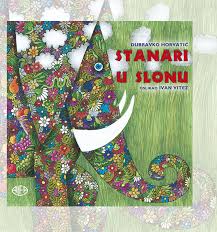 3. i 4.razred – lektira u korelaciji s filmom / medijska kultura:I.B.Mažuranić: Čudnovate zgode šegrta HlapićaIgrani film Silvija Petranovića: Šegrt HlapićM.Lovrak: Družba Pere KvržiceIstoimeni igrani film Vladimira Tadeja-usporedba dječjeg romana i filmske priče 5.b Časopisi kao izvor informacija u knjižnici-pisanje sažetka članka o obrazovnoj temi u časopisu – Meridijani, Drvo znanja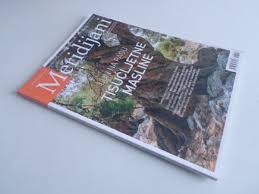 6.razredS.Tomaš: Mali ratni dnevnik-informiranje o dnevniku ratne tematike u kojem se iz dana u dan bilježe događaji7.razredH.Hitrec: Smogovci-lektira o životu obitelji Vragec u Naselku /Hitrecov roman kao scenarij za TV-serijuhttps://www.youtube.hr21.11. Dan televizijeVijest kao oblik izvješćivanja / power point prezentacija8.razredM.J.Zagorka: Kči Lotrščaka / power point prezentacija: Zagreb kao književna tema posvećena Mariji Jurić Zagorki, Augustu Šenoi i Miroslavu KrležiUčenici 7.c, 8.a i 8.b – pripreme za školsko natjecanje Čitanjem do zvijezdaJ.K.Rowling: Harry Potter i kamen mudracaJ.Townsend: Nikadgrad : kušnje Morrigan Crow-slijed događaja, mjesta radnje, karakterizacija likova u djelu